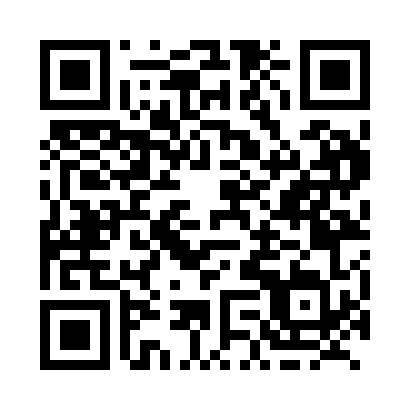 Prayer times for Althorpe, Ontario, CanadaMon 1 Jul 2024 - Wed 31 Jul 2024High Latitude Method: Angle Based RulePrayer Calculation Method: Islamic Society of North AmericaAsar Calculation Method: HanafiPrayer times provided by https://www.salahtimes.comDateDayFajrSunriseDhuhrAsrMaghribIsha1Mon3:305:241:106:318:5510:492Tue3:315:251:106:318:5510:493Wed3:325:261:106:318:5510:484Thu3:335:261:106:318:5410:475Fri3:345:271:116:318:5410:476Sat3:355:281:116:318:5410:467Sun3:365:281:116:318:5310:458Mon3:385:291:116:318:5310:449Tue3:395:301:116:318:5210:4310Wed3:405:311:116:308:5210:4211Thu3:415:311:126:308:5110:4112Fri3:435:321:126:308:5110:4013Sat3:445:331:126:298:5010:3914Sun3:455:341:126:298:4910:3815Mon3:475:351:126:298:4910:3616Tue3:485:361:126:288:4810:3517Wed3:505:371:126:288:4710:3418Thu3:515:381:126:288:4610:3219Fri3:535:391:126:278:4510:3120Sat3:545:401:126:278:4410:3021Sun3:565:411:126:268:4310:2822Mon3:575:421:126:268:4310:2623Tue3:595:431:126:258:4210:2524Wed4:015:441:126:258:4010:2325Thu4:025:451:126:248:3910:2226Fri4:045:461:126:238:3810:2027Sat4:065:471:126:238:3710:1828Sun4:075:481:126:228:3610:1729Mon4:095:491:126:218:3510:1530Tue4:115:501:126:218:3410:1331Wed4:125:521:126:208:3210:11